No.0414-210414-21TitleTitleSale of Vacant LandSale of Vacant LandSale of Vacant LandBrief description of goods or services requiredThe Seller is seeking to sell eight (8) residential and twenty-six (26) industrial lots of land located within the Shire of Esperance WA, which are owned in Freehold. The Land for sale contains no structures or leasing arrangements.The Seller is seeking to sell eight (8) residential and twenty-six (26) industrial lots of land located within the Shire of Esperance WA, which are owned in Freehold. The Land for sale contains no structures or leasing arrangements.The Seller is seeking to sell eight (8) residential and twenty-six (26) industrial lots of land located within the Shire of Esperance WA, which are owned in Freehold. The Land for sale contains no structures or leasing arrangements.The Seller is seeking to sell eight (8) residential and twenty-six (26) industrial lots of land located within the Shire of Esperance WA, which are owned in Freehold. The Land for sale contains no structures or leasing arrangements.The Seller is seeking to sell eight (8) residential and twenty-six (26) industrial lots of land located within the Shire of Esperance WA, which are owned in Freehold. The Land for sale contains no structures or leasing arrangements.The Seller is seeking to sell eight (8) residential and twenty-six (26) industrial lots of land located within the Shire of Esperance WA, which are owned in Freehold. The Land for sale contains no structures or leasing arrangements.The Seller is seeking to sell eight (8) residential and twenty-six (26) industrial lots of land located within the Shire of Esperance WA, which are owned in Freehold. The Land for sale contains no structures or leasing arrangements.Particulars of the decision to invite tendersExpressions of InterestExpressions of InterestExpressions of InterestExpressions of InterestExpressions of InterestExpressions of InterestExpressions of InterestAdvertisement DetailsAdvertising Date(s):20 Nov 202127 Nov 2021Advertising Date(s):20 Nov 202127 Nov 2021Advertising Date(s):20 Nov 202127 Nov 2021Newspaper(s):West AustralianEsperance WeekenderNewspaper(s):West AustralianEsperance WeekenderNewspaper(s):West AustralianEsperance WeekenderNewspaper(s):West AustralianEsperance WeekenderClosing Date and Time2.00pm Thursday 9 December 20212.00pm Thursday 9 December 20212.00pm Thursday 9 December 20212.00pm Thursday 9 December 20212.00pm Thursday 9 December 20212.00pm Thursday 9 December 20212.00pm Thursday 9 December 2021Clarification registerKeep a record of the number and summary of each clarification issued to all tenderersKeep a record of the number and summary of each clarification issued to all tenderersKeep a record of the number and summary of each clarification issued to all tenderersKeep a record of the number and summary of each clarification issued to all tenderersKeep a record of the number and summary of each clarification issued to all tenderersKeep a record of the number and summary of each clarification issued to all tenderersKeep a record of the number and summary of each clarification issued to all tenderersOpening Date and Time2.00pm Thursday 9 December 20212.00pm Thursday 9 December 20212.00pm Thursday 9 December 20212.00pm Thursday 9 December 20212.00pm Thursday 9 December 20212.00pm Thursday 9 December 20212.00pm Thursday 9 December 2021Opened in the presence ofNAME:NAME:NAME:NAME:NAME:SIGNATURE:SIGNATURE:Opened in the presence ofJeanette ApplebyJeanette ApplebyJeanette ApplebyJeanette ApplebyJeanette Appleby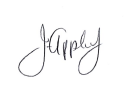 Opened in the presence ofMathew WalkerMathew WalkerMathew WalkerMathew WalkerMathew Walker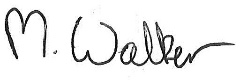 Respondents DetailsRespondents DetailsRespondents DetailsRespondents DetailsRespondents DetailsRespondents DetailsRespondents DetailsRespondents DetailsPolmac Super Manager Pty Ltd ATF Polinwka Super FundPolmac Super Manager Pty Ltd ATF Polinwka Super FundPolmac Super Manager Pty Ltd ATF Polinwka Super FundPolmac Super Manager Pty Ltd ATF Polinwka Super FundPolmac Super Manager Pty Ltd ATF Polinwka Super FundPolmac Super Manager Pty Ltd ATF Polinwka Super FundCopy of Advertisement: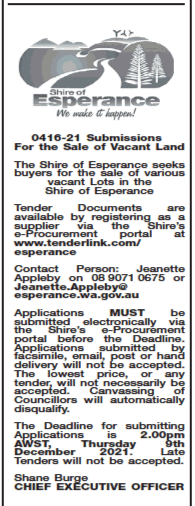 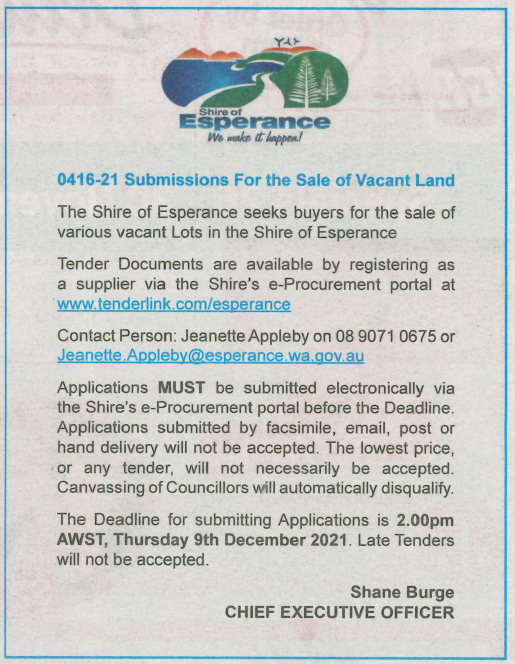 Copy of Advertisement:Copy of Advertisement:Copy of Advertisement:Copy of Advertisement:Copy of Advertisement:Copy of Advertisement:Copy of Advertisement:Awarded byAwarded byDate of Council Meeting 21 December 2021Date of Council Meeting 21 December 2021Date of Council Meeting 21 December 2021Date of Council Meeting 21 December 2021Date of Council Meeting 21 December 2021Council Minute No. Item 17.3Name of Successful Tenderer(s):Name of Successful Tenderer(s):N/AN/AN/AN/AN/AN/AAmount of Successful Tender(s):Amount of Successful Tender(s):N/AN/AN/AN/AN/AN/A